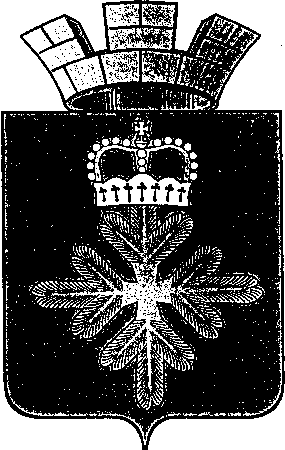 ПОСТАНОВЛЕНИЕАДМИНИСТРАЦИИ ГОРОДСКОГО ОКРУГА ПЕЛЫМ_________________________________________________________О внесении изменений в  состав межведомственной комиссии по предотвращению незаконной заготовки и оборота древесины на территории городского округа Пелым,  утверждённый постановлением администрации городского округа Пелым от 16.01.2014 № 6В соответствии с Положением о правовых актах главы городского округа Пелым, администрации городского округа Пелым, утверждённым постановлением администрации городского округа Пелым от 31.12.2015 № 438, в связи с  кадровыми изменениями, администрация городского округа ПелымПОСТАНОВЛЯЕТ: 1. Внести в состав  межведомственной комиссии по предотвращению незаконной заготовки и оборота древесины на территории городского округа Пелым, утверждённый постановлением администрации городского округ Пелым от 16.01.2014 № 6 «О создании межведомственной комиссии по предотвращению незаконной заготовки и оборота древесины на территории городского округа Пелым», следующие изменения:1)исключить из состава комиссии:Сарычеву Ю. В., Караваева А.Н.;2) включить в состав комиссии:Шрамкова Татьяна Николаевна, специалист 1 категории администрации городского округа Пелым, секретарём комиссии;Коновалова Юрия Викторовича, вр.и.о начальника ОП № 9 п.Пелым ММО МВД России «Ивдельский», членом комиссии:2. Настоящее постановление опубликовать  в информационной газете «Пелымский вестник» и разместить на официальном сайте городского округа Пелым в информационно-телекоммуникационной сети «Интернет».3. Контроль за исполнением настоящего постановления возложить на заместителя главы администрации городского округа Пелым Баландину Т.Н.Глава городского округа Пелым                                                               Ш.Т.Алиевот 03.02.2017 № 29п. Пелым       